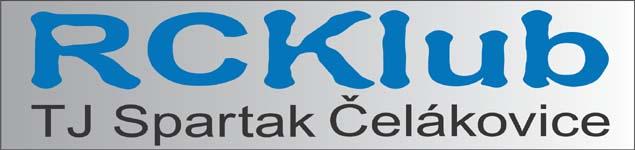 Stavebně technická a závodní pravidla ročník 2019Čelákovice Open EP seriál F1 1:10	2Čelákovice Open EP seriál EP 1:10	3Čelákovice Open EP seriál Hobby 1:10	4Čelákovice Open EP seriál 13,5T ZERO	5Čelákovice Open EP seriál MOTO	6Čelákovice Open GP seriál Open GP 1:5	7Další informace:http://www.rcautacelakovice.eu/https://www.facebook.com/groups/www.rcautacelakovice.eu/Přihlášení do závodů:http://www.rcautacelakovice.eu/prihlaskyČelákovice Open EP seriál F1 1:10Podvozek:	pouze zadní náhon např. Tamiya F103GT, F103RM, Gross Racing, Kawada atd…Motor:	LiFe baterie: motor tř. 540 střídavý max. 13 závitů nebo stejnosměrný Tamiya černý plechový, 	ostatní baterie: motor tř. 540 střídavý max. 17 závitů nebo stejnosměrný Tamiya stříbrný plechovýPřevody:	libovolnéBaterie:	libovolné do jmenovitého napětí 7,4 VKaroserie:	libovolná F1Otvory:	pouze na anténu průměr 10 mmPneu:	mechová pro F1, gumová pro F1Mazání:	povolenoTuning:	není omezenRC souprava:	libovolnáZávodní pravidla:	Seriál se jede v rámci podniku Čelákovice Open EP. Jede se jako seriál samostatných závodů, z nichž se jeden výsledek (nejhorší) škrtá. Závodníci jsou hodnoceni za každý závod. Na konci sezony po posledním závodu proběhne vyhlášení celkových výsledků a předání cen.Závod:	závod se jede systémem 3 rozjížděk po 8 minutách a 3 „finálových“ jízd po 8 minutách. Po odjetí prvních rozjížděk se složení skupin znovu roztřídí podle najetých kol a dojezdových časů. Rozjížďky se startují systémem na jména, čas spínají závodníci průjezdem smyčky, finálové jízdy se startují hromadným startem. Do hodnocení výsledku dne se započítávají 4 nejlepší jízdy z celého dne (dvě nejhorší jízdy celého dne se škrtají). Rozhodují tak všechny jízdy, rozjížďky i finálové jízdy. Časový rozvrh:07:30 – 09:00	registrace a volný trénink (Registrace závodníků do 9:00!!!) 09:10 – 09:15	rozprava09:20 – 12:00	jednotlivé jízdy12:00 – 13:00	přestávka na oběd (přeřazení do skupin podle průběžných výsledků)13:00 – 16:00	jednotlivé jízdy 16:00 – 16:30	vyhlášení výsledků (časový posun je možný s ohledem na počet účastníků)Přihlášení na závody:	Přihlášení probíhá nejpozději 2 dny před termínem závodu pomocí elektronické přihlášky na našich internetových stránkách http://www.rcautacelakovice.eu/prihlasky.Startovné: 	300kč (při účasti ve dvou kategoriích závodů Čelákovice Open EP současně je startovné celkem 500 Kč) Co budete potřebovat:	Auto, vysílač a personální čip (je pouze omezený počet na půjčení), nabíječku a baterie, stolek, židli, prodlužovačku, rozdvojku a nářadíčko pro vašeho mazlíka. Hlavně chuť si pořádně užít celý den s podobně smýšlejícími modeláři.Čelákovice Open EP seriál EP 1:10Podvozek:	bez omezeníMotor:	bez omezení Převody:	libovolnéBaterie:	libovolné do jmenovitého napětí 7,4 VKaroserie:	libovolná zakrývající kola, max. šíře 190 mmOtvory:	pouze na anténu průměr 10 mmPneu:	bez omezeníMazání:	povolenoTuning:	bez omezeníRC souprava:	libovolnáZávodní pravidla:	Seriál se jede v rámci podniku Čelákovice Open EP. Jede se jako seriál samostatných závodů, z nichž se jeden výsledek (nejhorší) škrtá. Závodníci jsou hodnoceni za každý závod. Na konci sezony po posledním závodu proběhne vyhlášení celkových výsledků a předání cen.Závod:	závod se jede systémem 3 rozjížděk po 5 minutách a 3 „finálových“ jízd po 5 minutách. Po odjetí prvních rozjížděk se složení skupin znovu roztřídí podle najetých kol a dojezdových časů. Rozjížďky se startují systémem na jména, čas spínají závodníci průjezdem smyčky, finálové jízdy se startují hromadným startem. Do hodnocení výsledku dne se započítávají 4 nejlepší jízdy z celého dne (dvě nejhorší jízdy celého dne se škrtají). Rozhodují tak všechny jízdy, rozjížďky i finálové jízdy. Časový rozvrh:07:30 – 09:00	registrace a volný trénink (Registrace závodníků do 9:00!!!) 09:10 – 09:15	rozprava09:20 – 12:00	jednotlivé jízdy12:00 – 13:00	přestávka na oběd (přeřazení do skupin podle průběžných výsledků)13:00 – 16:00	jednotlivé jízdy 16:00 – 16:30	vyhlášení výsledků (časový posun je možný s ohledem na počet účastníků)Přihlášení na závody:	Přihlášení probíhá nejpozději 2 dny před termínem závodu pomocí elektronické přihlášky na našich internetových stránkách http://www.rcautacelakovice.eu/prihlasky.Startovné: 	300kč (při účasti ve dvou kategoriích závodů Čelákovice Open EP současně je startovné celkem 500 Kč) Co budete potřebovat:	Auto, vysílač a personální čip (je pouze omezený počet na půjčení), nabíječku a baterie, stolek, židli, prodlužovačku, rozdvojku a nářadíčko pro vašeho mazlíka. Hlavně chuť si pořádně užít celý den s podobně smýšlejícími modeláři.Čelákovice Open EP seriál Hobby 1:10Podvozek:	bez omezeníMotor:	motor tř. 540 stejnosměrný (doporučený HPI Saturn 20T). K motoru jakýkoliv stejnosměrný regulátor. Nebo originál z RTR sady s minimálně 27 závity. Nebo lze použít střídavý motor 21,5 závitů a regulátorem v nastavení Zero Boost*Převody:	stejnosměrný motor – min. 7:1 / střídavý motor – min. 6:1 (Převod se bude měřit označením disku a pastorku. Na jedno otočení kola se pastorek musí otočit minimálně 7 krát, resp. 6 krát.)Baterie:	libovolné do jmenovitého napětí 7,4 VKaroserie:	libovolná zakrývající kola, max. šíře 190 mmOtvory:	pouze na anténu průměr 10 mmPneu:	bez omezeníMazání:	povolenoTuning:	bez omezení (netýká se motoru a regulátoru)RC souprava:	libovolnáPoznámka:	V případě zájmu účasti na závodech s hobby RTR modelem, který by nedokázal splnit výše uvedená pravidla, je možná dohoda předem. Vždy se najde řešení, abyste si mohli závody vyzkoušet.Závodní pravidla:	Seriál se jede v rámci podniku Čelákovice Open EP. Jede se jako seriál samostatných závodů, z nichž se jeden výsledek (nejhorší) škrtá. Závodníci jsou hodnoceni za každý závod. Na konci sezony po posledním závodu proběhne vyhlášení celkových výsledků a předání cen.Závod:	závod se jede systémem 3 rozjížděk po 6 minutách a 3 „finálových“ jízd po 6 minutách. Po odjetí prvních rozjížděk se složení skupin znovu roztřídí podle najetých kol a dojezdových časů. Rozjížďky se startují systémem na jména, čas spínají závodníci průjezdem smyčky, finálové jízdy se startují hromadným startem. Do hodnocení výsledku dne se započítávají 4 nejlepší jízdy z celého dne (dvě nejhorší jízdy celého dne se škrtají). Rozhodují tak všechny jízdy, rozjížďky i finálové jízdy. Časový rozvrh:07:30 – 09:00	registrace a volný trénink (Registrace závodníků do 9:00!!!) 09:10 – 09:15	rozprava09:20 – 12:00	jednotlivé jízdy12:00 – 13:00	přestávka na oběd (přeřazení do skupin podle průběžných výsledků)13:00 – 16:00	jednotlivé jízdy 16:00 – 16:30	vyhlášení výsledků (časový posun je možný s ohledem na počet účastníků)Přihlášení na závody:	Přihlášení probíhá nejpozději 2 dny před termínem závodu pomocí elektronické přihlášky na našich internetových stránkách http://www.rcautacelakovice.eu/prihlasky.Startovné: 	300kč (při účasti ve dvou kategoriích závodů Čelákovice Open EP současně je startovné celkem 500 Kč) Co budete potřebovat:	Auto, vysílač a personální čip (je pouze omezený počet na půjčení), nabíječku a baterie, stolek, židli, prodlužovačku, rozdvojku a nářadíčko pro vašeho mazlíka. Hlavně chuť si pořádně užít celý den s podobně smýšlejícími modeláři.Čelákovice Open EP seriál 13,5T ZEROPodvozek:	bez omezeníMotor:	motor tř. 540 střídavý max. 13,5 závitů nebo stejnosměrný Tamiya černý plechový Regulátor:	libovolný, nastavení Zero Boost*, které bude indikované "Blinking modem", abychom předešli zbytečným dohadům při námitkách Převody:	libovolnéBaterie:	libovolné do jmenovitého napětí 7,4 VKaroserie:	libovolná zakrývající kola, max. šíře 190 mmOtvory:	pouze na anténu průměr 10 mmPneu:	bez omezeníMazání:	povolenoTuning:	bez omezení (netýká se motoru a regulátoru)RC souprava:	libovolnáZávodní pravidla:	Seriál se jede v rámci podniku Čelákovice Open EP. Jede se jako seriál samostatných závodů, z nichž se jeden výsledek (nejhorší) škrtá. Závodníci jsou hodnoceni za každý závod. Na konci sezony po posledním závodu proběhne vyhlášení celkových výsledků a předání cen.Závod:	závod se jede systémem 3 rozjížděk po 6 minutách a 3 „finálových“ jízd po 6 minutách. Po odjetí prvních rozjížděk se složení skupin znovu roztřídí podle najetých kol a dojezdových časů. Rozjížďky se startují systémem na jména, čas spínají závodníci průjezdem smyčky, finálové jízdy se startují hromadným startem. Do hodnocení výsledku dne se započítávají 4 nejlepší jízdy z celého dne (dvě nejhorší jízdy celého dne se škrtají). Rozhodují tak všechny jízdy, rozjížďky i finálové jízdy. Časový rozvrh:07:30 – 09:00	registrace a volný trénink (Registrace závodníků do 9:00!!!) 09:10 – 09:15	rozprava09:20 – 12:00	jednotlivé jízdy12:00 – 13:00	přestávka na oběd (přeřazení do skupin podle průběžných výsledků)13:00 – 16:00	jednotlivé jízdy 16:00 – 16:30	vyhlášení výsledků (časový posun je možný s ohledem na počet účastníků)Přihlášení na závody:	Přihlášení probíhá nejpozději 2 dny před termínem závodu pomocí elektronické přihlášky na našich internetových stránkách http://www.rcautacelakovice.eu/prihlasky.Startovné: 	300kč (při účasti ve dvou kategoriích závodů Čelákovice Open EP současně je startovné celkem 500 Kč) Co budete potřebovat:	Auto, vysílač a personální čip (je pouze omezený počet na půjčení), nabíječku a baterie, stolek, židli, prodlužovačku, rozdvojku a nářadíčko pro vašeho mazlíka. Hlavně chuť si pořádně užít celý den s podobně smýšlejícími modeláři.Čelákovice Open EP seriál MOTOPodvozek:	Moto 1:5Výrobce:	bez omezeníMotor:	spalovací:	do 2,5 ccm,elektro:	 max. 4,5 závitu střídavý nebo 9 závitů stejnosměrnýPřevody:	libovolnéBaterie:	libovolné do jmenovitého napětí 7,4 VKaroserie:	-Otvory:	-Pneu:	bez omezeníMazání:	-Tuning:	-RC souprava:	libovolnáZávodní pravidla:	Seriál se jede v rámci podniku Čelákovice Open EP. Jede se jako seriál samostatných závodů, z nichž se jeden výsledek (nejhorší) škrtá. Závodníci jsou hodnoceni za každý závod. Na konci sezony po posledním závodu proběhne vyhlášení celkových výsledků a předání cen.Závod:	závod se jede systémem 3 rozjížděk po 6 minutách a 3 „finálových“ jízd po 6  minutách. Po odjetí prvních rozjížděk se složení skupin znovu roztřídí podle najetých kol a dojezdových časů. Rozjížďky se startují systémem na jména, čas spínají závodníci průjezdem smyčky, finálové jízdy se startují hromadným startem. Do hodnocení výsledku dne se započítávají 4 nejlepší jízdy z celého dne (dvě nejhorší jízdy celého dne se škrtají). Rozhodují tak všechny jízdy, rozjížďky i finálové jízdy. Časový rozvrh:07:30 – 09:00	registrace a volný trénink (Registrace závodníků do 9:00!!!) 09:10 – 09:15	rozprava09:20 – 12:00	jednotlivé jízdy12:00 – 13:00	přestávka na oběd (přeřazení do skupin podle průběžných výsledků)13:00 – 16:00	jednotlivé jízdy 16:00 – 16:30	vyhlášení výsledků (časový posun je možný s ohledem na počet účastníků)Přihlášení na závody:	Přihlášení probíhá nejpozději 2 dny před termínem závodu pomocí elektronické přihlášky na našich internetových stránkách http://www.rcautacelakovice.eu/prihlasky.Startovné: 	300kč (při účasti ve dvou kategoriích závodů Čelákovice Open EP současně je startovné celkem 500 Kč) Co budete potřebovat:	Auto, vysílač a personální čip (je pouze omezený počet na půjčení), nabíječku a baterie, stolek, židli, prodlužovačku, rozdvojku a nářadíčko pro vašeho mazlíka. Hlavně chuť si pořádně užít celý den s podobně smýšlejícími modeláři.Čelákovice Open GP seriál Open GP 1:5Podvozek:	auta 1:5, rozvor do max. 530 mmVýrobce:	bez omezeníMotor:	spalovací do 23 cm3, zakázané veškeré úpravy !!Převody:	libovolné, poháněna jen zadní náprava !!!Baterie:	-Karoserie:	cestovní a sportovní vozy, Porsche, BMW, Audi, Alfa Romeo, MB atd….Otvory:	pouze na anténu průměr 10 mm, boční a zadní okno celéPneu:	libovolnéMazání:	-Brzdy:	libovolné, přední, zadníTuning:	-Předepsané úpravy:	vzduchový filtr F1 nebo jiný (ne originál krabička), pěnový přední nárazníkRC souprava:	libovolnáZávodní pravidla:	Jede se jako seriál samostatných závodů, z nichž se jeden výsledek (nejhorší) škrtá. Jede se v termínech vypsaných pořádajícím klubem jako seriál závodů Čelákovice Open GP. Závodníci jsou hodnoceni za každý závod. Na konci sezony po posledním závodu proběhne vyhlášení celkových výsledků a předání cen.S ohledem na blízkost obytných domů je startování modelů možné nejdříve v 9:00, v době přestávky na oběd, 12:00-13:00, je „polední klid“, kdy se nesmí startovat modely. Porušení tohoto zákazu vede automaticky k automatické diskvalifikaci a vyloučení provinilce ze závodu. Závod:		3x 10 min. kvalifikační rozjížďka (jedna nejhorší se škrtá)		Semifinále:		15 min. (jede se, pokud je více jak 12 závodníků)		Finále A (1-10): 	30 min.		Finále B (11-20):	20 min. (jede se v případě min. 6 jezdců) 		Nikdo nepostupuje přímo do finále !!!Časový rozvrh:07:30 – 08:45	registrace a volný trénink (Registrace závodníků do 8:45!!!) 08:55 – 09:00	rozprava09:05 – 12:00	kvalifikační rozjížďky12:00 – 13:00	přestávka na oběd „polední klid“ (přeřazení do finálových jízd podle průběžných výsledků)13:00 – 16:00	finálové jízdy 16:00 – 16:30	vyhlášení výsledků (časový posun je možný s ohledem na počet účastníků)Přihlášení na závody:	Přihlášení probíhá nejpozději 2 dny před termínem závodu pomocí elektronické přihlášky na našich internetových stránkách http://www.rcautacelakovice.eu/prihlasky.Startovné: 	300kč Co budete potřebovat:	Auto, vysílač a personální čip (je pouze omezený počet na půjčení), nabíječku a baterie, stolek, židli, prodlužovačku, rozdvojku a nářadíčko pro vašeho mazlíka. Hlavně chuť si pořádně užít celý den s podobně smýšlejícími modeláři.